Powiatowy Urząd Pracy w Węgrowie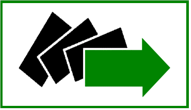 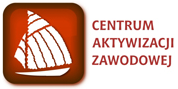 ul. Piłsudskiego 23, 07-100 Węgrów
tel. 25 792-37-57,  25 792-02-70, tel./fax 25 792-25-42     http://wegrow.praca.gov.pl
e-mail: wawe@praca.gov.plZałącznik nr 2 do wniosku o refundację kosztów wyposażenia lub doposażenia stanowiska pracy..............................................................................                                                 Węgrów.........................................................                 pieczątka firmowa  wnioskodawcy                                                                                                           O Ś W I A D C Z E N I EPODMIOTU PROWADZĄCEGO  DZIAŁALNOŚĆ  GOSPODARCZĄ*NIEPUBLICZNEGO PRZEDSZKOLA*NIEPUBLICZNEJ SZKOŁY*PRODUCENTA ROLNEGO*ŻŁOBKA*KLUBU DZIECIĘCEGO*PODMIOTU ŚWIADCZĄCEGO USŁUGI REHABILITACYJNE*           Świadomy, iż zeznanie nieprawdy lub zatajenie prawdy  zgodnie z art.233 Kodeksu karnego podlega karze pozbawienia wolności oświadczam co następuje:Spełniam warunki określone w Rozporządzeniu Ministra Pracy i Polityki Społecznej z dnia 14 lipca 2017r. w sprawie dokonywania z Funduszu Pracy refundacji kosztów wyposażenia lub doposażenia stanowiska pracy dla skierowanego bezrobotnego oraz przyznawania bezrobotnemu środków na podjęcie działalności gospodarczej 
(Dz. U. z 2022r., poz. 243) do otrzymania wnioskowanej refundacji na wyposażenie lub doposażenie stanowiska pracy.Spełniam warunki rozporządzenia Komisji (UE) nr 1407/2013 z dnia 18 grudnia 2013 r. w sprawie stosowania art. 107 i 108 Traktatu o funkcjonowaniu Unii Europejskiej do pomocy de minimis.(Dz.Urz.UE.L.2013.352.1.)Zapoznałem/am się z zasadami Powiatowego Urzędu Pracy w Węgrowie w sprawie dokonywania refundacji kosztów doposażenia lub wyposażenia stanowiska pracy.Zobowiązuję się do niezwłocznego powiadamiania o możliwości przekroczenia granic dopuszczalnej intensywności pomocy określonej dla danego przeznaczenia pomocy w tym udzielanej w odniesieniu do tych samych kosztów kwalifikowalnych.Zobowiązuję się do złożenia w dniu podpisania umowy dodatkowego oświadczenia o uzyskanej pomocy publicznej, jeżeli w okresie od dnia złożenia wniosku do dnia otrzymania refundacji, otrzymam jakąkolwiek inną pomoc publiczną.Otrzymałem/nie otrzymałem* decyzji Komisji Europejskiej o obowiązku zwrotu pomocy uzyskanej w  okresie wcześniejszym uznającej pomoc za niezgodną z prawem i ze wspólnym rynkiem.Otrzymałem/nie otrzymałem* pomocy dotyczącej tych samych kosztów kwalifikowanych z innych źródeł.                                                 		                                       ...............................................................                                  			                      	                                                                    ( pieczątka i podpis wnioskodawcy)*  Niepotrzebne skreślić